Vadovaudamasi Lietuvos Respublikos vietos savivaldos įstatymo 16 straipsnio 4 dalimi, Pagėgių savivaldybės tarybos veiklos reglamento, patvirtinto Pagėgių savivaldybės tarybos 2017 m. spalio 14 d. sprendimu Nr. T-114 „Dėl Pagėgių savivaldybės tarybos veiklos reglamento patvirtinimo“, 96.1 ir 125.8 papunkčiais, Pagėgių savivaldybės taryba n u s p r e n d ž i a: 1. Pavesti Pagėgių savivaldybės kontrolės ir audito tarnybai atlikti auditą dėl Pagėgių savivaldybės administracijos ir Pagėgių savivaldybės įstaigų tarnybinių automobilių naudojimo tvarkos ir apskaitos už 2020 metų laikotarpį. 	  2. Sprendimą paskelbti Pagėgių savivaldybės interneto svetainėje  www.pagegiai.lt.              Šis sprendimas gali būti skundžiamas Regionų apygardos administracinio teismo Klaipėdos rūmams (Galinio Pylimo g. 9, 91230 ) Lietuvos Respublikos administracinių bylų teisenos įstatymo nustatyta tvarka per 1 (vieną) mėnesį nuo sprendimo paskelbimo ar įteikimo suinteresuotiems asmenims dienos.Savivaldybės meras				                 Vaidas Bendaravičius 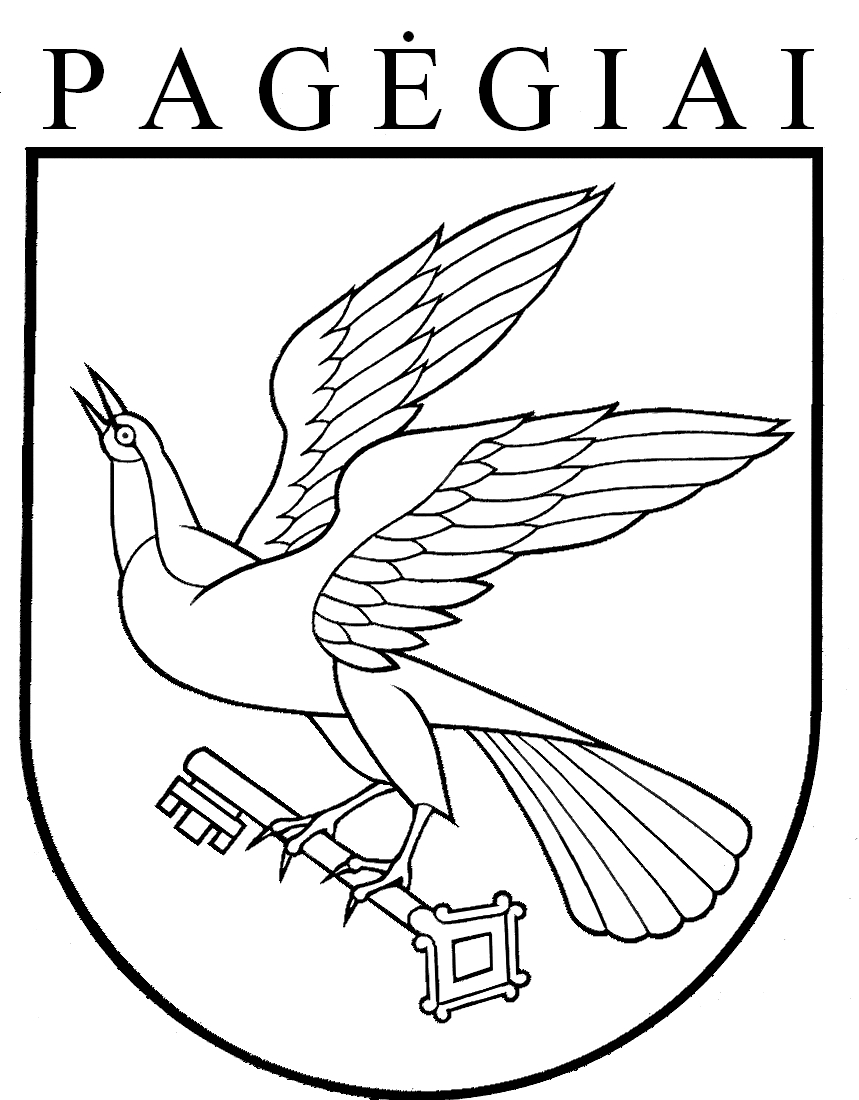 Pagėgių savivaldybės tarybasprendimasdėl PAVEDIMO pagėgių savivaldybės KONTROLĖS IR AUDITO TARNYBAI ATLIKTI AUDITĄ DĖL PAGĖGIŲ SAVIVALDYBĖS ADMINISTRACIJOS IR  PAGĖGIŲ SAVIVALDYBĖS ĮSTAIGŲ TARNYBINIŲ AUTOMOBILIŲ NAUDOJIMO TVARKOS IR APSKAITOS2021 m. gegužės 27 d. Nr. T-105Pagėgiai